Publicado en  el 05/11/2015 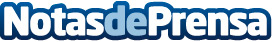 El ministro de Educación, Cultura y Deporte entrega de las Placas de Honor de la Orden Civil de Alfonso X el Sabio a los Liceos francesesDatos de contacto:Nota de prensa publicada en: https://www.notasdeprensa.es/el-ministro-de-educacion-cultura-y-deporte_10 Categorias: Internacional Nacional Educación http://www.notasdeprensa.es